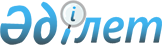 О проекте Закона Республики Казахстан "О внесении изменений и дополнений в некоторые законодательные акты Республики Казахстан по вопросам социального обеспечения"Постановление Правительства Республики Казахстан от 27 марта 2017 года № 138
      Правительство Республики Казахстан ПОСТАНОВЛЯЕТ:
      внести на рассмотрение Мажилиса Парламента Республики Казахстан проект Закона Республики Казахстан "О внесении изменений и дополнений в некоторые законодательные акты Республики Казахстан по вопросам социального обеспечения".
      Проект ЗАКОН
РЕСПУБЛИКИ КАЗАХСТАН О внесении изменений и дополнений в некоторые законодательные акты Республики Казахстан по вопросам социального обеспечения
      Статья 1. Внести изменения и дополнения в следующие законодательные акты Республики Казахстан:
      1. В Закон Республики Казахстан от 16 июня 1997 года "О государственных социальных пособиях по инвалидности, по случаю потери кормильца и по возрасту в Республике Казахстан" (Ведомости Парламента Республики Казахстан, 1997 г., № 11, ст. 154; 1999 г., № 8, ст. 239; № 23, ст. 925; 2002 г., № 6, ст. 71; 2003 г., № 1-2, ст. 13; 2004 г., № 23, ст. 142; № 24, ст. 157; 2005 г., № 23, ст. 98; 2006 г., № 12, ст. 69; 2007 г., № 10, ст. 69; № 20, ст. 152; 2012 г., № 4, ст. 32; № 8, ст. 64; 2013 г., № 10-11, ст. 56; 2014 г., № 6, ст. 28; № 19-1, 19-11, ст. 96; 2015 г., № 6, ст. 27; № 8, ст. 45. № 15, ст. 78; № 19-II, ст. 106; № 22-II, ст. 145; № 23-II, ст. 170, 2016 г. № 7-1, ст. 49):
      пункт 5 статьи 12 изложить в следующей редакции:
      "5. Если размер пенсионных выплат по возрасту или пенсионных выплат за выслугу лет меньше размера месячного пособия по инвалидности, установленного для соответствующих категорий инвалидов, выплата месячного пособия по инвалидности производится в виде соответствующих доплат к пенсионным выплатам по возрасту или пенсионным выплатам за выслугу лет до размера месячного пособия по инвалидности, установленного для этой категории инвалидов.".
      2. В Закон Республики Казахстан от 17 июля 2001 года "О государственной адресной социальной помощи" (Ведомости Парламента Республики Казахстан, 2001 г., № 17-18, ст. 247; 2004 г., № 23, ст. 142; 2007 г., № 3, ст. 20; № 10, ст. 69; № 20, ст. 152; 2009 г., № 1, ст. 4; № 23, ст. 117; 2011 г., № 10, ст. 86; № 16, ст. 128; 2012 г., № 2, ст. 14; № 8, ст. 64; 2013 г., № 14, ст. 72; 2014 г., № 19-1, 19-П, ст. 96; 2015 г., № 6, ст. 27; № 10, ст. 50; №19-II, ст.106; № 22- II, ст. 145; № 22-V, ст.158; 2016 г., №7-1, ст.49):
      1) подпункт 8) статьи 1 изложить в следующей редакции:
      "8) центр занятости населения - государственное учреждение, создаваемое местным исполнительным органом района, городов областного и республиканского значения, столицы в целях реализации активных мер содействия занятости, организации социальной защиты от безработицы и иных мер содействия занятости в соответствии с Законом Республики Казахстан "О занятости населения".";
      2) в статье 2:
      пункт 1-1 изложить в следующей редакции:
      "1-1. Размер черты бедности определяется центральным исполнительным органом на основе величины прожиточного минимума в среднем на душу населения в процентном выражении в зависимости от экономических возможностей государства.";
      подпункт 1) пункта 1-2 исключить.
      3. В Закон Республики Казахстан от 25 апреля 2003 года "Об обязательном социальном страховании"      (Ведомости Парламента Республики Казахстан, 2003 г., № 9, ст. 41; 2004 г., № 23, ст. 140, 142; 2006 г., № 23, ст. 141; 2007 г., № 3, ст. 20; № 20, ст. 152; № 24, ст. 178; 2008 г., № 23, ст. 114; 2009 г., № 9-10, ст. 50; 2010 г., № 5, ст. 23; № 7, ст. 28; 2011 г., № 6, ст. 49; № 11, ст. 102; № 14, ст. 117; 2012 г., № 2, ст. 14; № 3, ст. 26; № 4, ст. 32; № 8, ст. 64; № 14, ст. 95; № 23-24, ст. 125; 2013 г., № 2, ст. 13; № 3, ст. 15; № 10-11, ст. 56; № 14, ст. 72; № 21-22, ст. 115; 2014 г., № 1, ст. 1, 4; № 19-1, 19-И, ст. 96; № 21, ст. 122; № 22, ст. 131; 2015 г., № 6, ст. 27; № 20-IV, ст. 113; № 22-11, ст. 145; 2016 г. №7-1, ст.49.):
      подпункт 1) пункта 1 статьи 10-1 изложить в следующей редакции:
      "1) персонифицированный учет по социальным отчислениям и социальным выплатам участников системы обязательного социального страхования;".
      4. В Закон Республики Казахстан от 28 июня 2005 года "О государственных пособиях семьям, имеющим детей" (Ведомости Парламента Республики Казахстан, 2005 г., № 12, ст. 44; 2007 г., № 24, ст. 178; 2009 г. № 23, ст. 111; 2013 г., № 1, ст. 3; № 14, ст. 72; 2014 г., № 6, ст. 28; № 19-I, 19-II, ст. 96; 2015 г., № 6, ст. 27; №22- II, ст.145):
      1) в статье 1:
      подпункт 4) изложить в следующей редакции:
      "4) семья - круг лиц, связанных имущественными и личными неимущественными правами и обязанностями, вытекающими из брака (супружества), родства, свойства, усыновления (удочерения) или иной формы принятия детей на воспитание и призванными способствовать укреплению и развитию семейных отношений;";
      дополнить подпунктом 12) следующего содержания:
      "12) подразделение медико-социальной экспертизы - структурное подразделение уполномоченного государственного органа, проводящее медико-социальную экспертизу;";
      2) подпункт 1) статьи 3-1 изложить в следующей редакции:
      "1) разрабатывает и утверждает правила назначения и выплаты государственных пособий семьям, имеющим детей;";
      3) в статье 3-2:
      подпункты 1), 2), 5) и 6) изложить в следующей редакции:
      "1) осуществляет прием и проверку комплектности документов для передачи их уполномоченному органу по назначению пособий;
      2) взаимодействует с уполномоченным органом по назначению пособий по вопросам приема документов, формирования макетов дел на назначение, приостановление, прекращение, возобновление и перерасчет пособий;";
      "5) формирует прогнозные данные по исчислению потребности на выплату пособий семьям, имеющим детей;
      1) формирует ежемесячную потребность выплат и графики выплат пособий, направляет в уполномоченный государственный орган заявки о потребности средств на выплату пособий семьям, имеющим детей;";
      4) в подпункте 2) пункта 2 статьи 5:
      часть третью изложить в следующей редакции:
      "Лица вправе обратиться за назначением пособия на рождение, пособия по уходу, пособия воспитывающему ребенка-инвалида через веб-портал "электронного правительства.";
      дополнить частью четвертой следующего содержания:
      "При первичном установлении инвалидности ребенку, заявитель вправе обратиться за назначением пособия воспитывающему ребенка-инвалида в подразделение медико-социальной экспертизы по месту жительства.";
      5) пункт 1 статьи 6 изложить в следующей редакции:
      "1. Назначение и выплата пособий производятся уполномоченным органом в порядке, устанавливаемом уполномоченным государственным органом.";
      6) подпункт 1) пункта 1 статьи 10 изложить в следующей редакции:
      "1) пособие на рождение:
      первого, второго, третьего ребенка - 38,0 месячного расчетного показателя;
      четвертого и более ребенка - 63,0 месячного расчетного показателя;";
      7) в статье 11:
      заголовок изложить в следующей редакции:
      "Статья 11. Прекращение или приостановление выплаты пособий"; абзац первый пункта 1 изложить в следующей редакции:
      "1. Основаниями для прекращения выплаты пособий, предусмотренных в подпунктах 2) и 4) пункта 1 статьи 4 настоящего Закона, являются:"; дополнить пунктом 1-1 следующего содержания:
      "1-1. Выплаты пособий предусмотренных в подпунктах 2), 3) и 4) пункта 1 статьи 4 настоящего Закона приостанавливаются с даты наступления следующих обстоятельств:
      1) выезд получателей пособий на постоянное место жительства за пределы Республики Казахстан;
      2) отбывание получателем пособия уголовного наказания, назначенного судом в виде лишения свободы;
      3) проживание получателей пособия в государственных медико-социальных учреждениях      (организациях), за исключением      лиц, которым
      специальные социальные услуги предоставляются на платной основе.
      Выплата пособий возобновляется по миновании      обстоятельств,
      вызвавших приостановление выплаты пособия.".
      5. В Закон Республики Казахстан от 21 июня 2013 года "О пенсионном обеспечении в Республике Казахстан" (Ведомости Парламента Республики Казахстан, 2013 г., № 10-11, ст. 55; № 21-22, ст. 115; 2014 г., № 1, ст. 1; № 6, ст. 28; № 8, ст. 49; № 11, ст. 61; № 19-1, 19-II, ст. 96; № 21, ст. 122; № 22, ст. 131; № 23, ст. 143; 2015 г., № 6, ст. 27; № 8, ст. 45; № 10, ст. 50; № 15, ст. 78; № 20-IV, ст. 113; № 22-II, ст. 145; № 22-VI, ст. 159; № 23-II, ст. 170; г. №8-1, ст.65):
      1) в статье 1:
      подпункт 31) изложить в следующей редакции:
      "31) обязательные профессиональные пенсионные взносы - деньги, перечисленные агентами за счет собственных средств в единый накопительный пенсионный фонд в пользу работников, занятых на работах с вредными условиями труда, профессии которых предусмотрены перечнем производств, работ, профессий работников;";
      2) подпункт 6) статьи 6 изложить в следующей редакции:
      "6) утверждает перечень производств, работ, профессий работников, занятых на работах с вредными условиями труда, в пользу которых агентами по уплате обязательных профессиональных пенсионных взносов за счет собственных средств осуществляются обязательные профессиональные пенсионные взносы;";
      3) в статье 7:
      подпункт 1) изложить в следующей редакции:
      "1) разрабатывает перечень производств, работ, профессий работников, занятых на работах с вредными условиями труда, в пользу которых агентами по уплате обязательных профессиональных пенсионных взносов за счет собственных средств осуществляются обязательные профессиональные пенсионные взносы;";
      подпункт 6-1) исключить;
      подпункт 8) изложить в следующей редакции:
      "8) разрабатывает и утверждает правила обмена информацией между информационными системами центрального исполнительного органа и единым накопительным пенсионным фондом о движениях по индивидуальным пенсионным счетам;";
      4) абзац второй статьи 9 изложить в следующей редакции:
      "Лицам, одновременно имеющим право на назначение пенсионных выплат по возрасту или пенсионных выплат за выслугу лет, назначается один из этих видов пенсионных выплат по их желанию.";
      5) пункт 7 статьи 11 изложить в следующей редакции:
      "7. Судьям в отставке, получающим ежемесячное пожизненное содержание, пенсионные выплаты по возрасту или пенсионные выплаты за выслугу лет не назначаются.";
      6) пункт 5 статьи 15 исключить;
      7) пункт 3 статьи 16 изложить в следующей редакции:
      "3. Доход для исчисления пенсионных выплат по возрасту не может превышать размера 46-кратного месячного расчетного показателя, установленного на соответствующий финансовый год законом о республиканском бюджете.";
      8) подпункты 12) и 13) статьи 20 исключить;
      9) пункт 2 статьи 26 изложить в следующей редакции:
      "2. Обязательные профессиональные пенсионные взносы осуществляются агентами за счет собственных средств в пользу работников, занятых на работах с вредными условиями труда, профессии которых предусмотрены перечнем производств, работ, профессий работников.
      В случае исключения вредных условий труда, подтвержденных результатами аттестации производственных объектов, уплата обязательных профессиональных пенсионных взносов агентами не осуществляется.";
      10) подпункт 15) пункта 9 статьи 34 изложить в следующей редакции:
      "15) осуществлять обмен информацией с информационными системами
      центрального исполнительного органа об индивидуальных пенсионных счетах вкладчиков (получателей) в порядке, определяемом центральным исполнительным органом Республики Казахстан;";
      11) заголовок статьи 39 изложить в следующей редакции:
      "Статья 39. Права и обязанности вкладчиков, физических лиц, за которых внесены обязательные пенсионные взносы, перечислены обязательные профессиональные пенсионные взносы, и агентов";
      12) абзац третий пункта 3 статьи 53 изложить в следующей редакции:
      "Величина комиссионного вознаграждения должна объявляться единым
      накопительным пенсионным фондом вкладчикам (получателям) не позднее одного месяца со дня ее утверждения путем публикации не менее чем в двух печатных изданиях на казахском и русском языках.";
      13) пункт 5 статьи 57 изложить в следующей редакции:
      "5. Справки о наличии индивидуального пенсионного счета, остатках и движении денег на нем в случае смерти вкладчика (получателя) выдаются по письменному запросу лицам, являющимся наследниками в соответствии со свидетельством о праве на наследство по закону, указанным в завещании, судам на основании определения по находящимся в их производстве наследственным делам.";
      14) пункт 8 статьи 64 изложить в следующей редакции:
      "8. Право на пенсионные выплаты за выслугу лет в соответствии с пунктами 1- 3 настоящей статьи для лиц, являвшихся до 1 января 2016 года участниками накопительной пенсионной системы, возникает при условии возврата 50 процентов от суммы обязательных пенсионных взносов, перечисленных за счет бюджетных средств до 1 января 2016 года в пользу военнослужащих (кроме военнослужащих срочной службы), сотрудников специальных государственных и правоохранительных органов, государственной фельдъегерской службы, а также лиц, права которых иметь специальные звания, классные чины и носить форменную одежду упразднены с 1 января 2012 года.";
      15) пункт 1 статьи 68 дополнить абзацем вторым следующего содержания:
      "В случаях получения государственного социального пособия по инвалидности, пенсионные выплаты за выслугу лет назначаются со дня обращения за назначением пенсионных выплат за выслугу лет, но не ранее дня прекращения выплаты государственного социального пособия по инвалидности.";
      16) пункт 3 статьи 71 изложить в следующей редакции.
      "3. Пособие по инвалидности при наличии условий, установленных статьями 11 и 64 настоящего Закона, по желанию гражданина может быть заменено пенсионными выплатами по возрасту или пенсионными выплатами за выслугу лет в порядке, установленном законодательством
      Республики Казахстан.";
      17) абзац третий пункта 10 статьи 73 изложить в следующей редакции.
      "Пенсионные накопления, сформированные за счет добровольных профессиональных пенсионных взносов до 1 января 2014 года, переводятся в пенсионные накопления за счет обязательных профессиональных пенсионных взносов в случае, если лица, в пользу которых были внесены добровольные профессиональные пенсионные взносы, являются работниками профессий, входящих в перечень производств, работ, профессий работников, занятых на работах с вредными условиями труда, в пользу которых агентами по уплате обязательных профессиональных пенсионных взносов за счет собственных средств осуществляются обязательные профессиональные пенсионные взносы.".
      6. В Закон Республики Казахстан от 2 августа 2015 года "О внесении изменений и дополнений в некоторые законодательные акты Республики Казахстан по вопросам пенсионного обеспечения" (Ведомости Парламента Республики Казахстан, 2015 г., № 15, ст. 78; № 22-11, ст. 145).
      1) в статье 1:
      пункты 3 и 11 исключить;
      в пункте 19:
      в подпункте 2):
      абзацы седьмой и тринадцатый изложить в следующей редакции:
      "Государственная базовая пенсионная выплата предоставляется при наличии десяти и менее лет стажа участия в пенсионной системе либо его отсутствии в размере 54 процентов от величины прожиточного минимума, установленной на соответствующий финансовый год законом о республиканском бюджете, с увеличением ее размера за каждый полный год стажа участия в пенсионной системе сверх десяти лет на 2 процента, но не более 100 процентов от величины прожиточного минимума, установленной на соответствующий финансовый год законом о республиканском бюджете.";
      "5) периоды воинской службы, службы в специальных государственных и правоохранительных органах, государственной фельдъегерской службы;"; дополнить абзацем шестнадцатым следующего содержания:
      "8) периоды трудовой деятельности после 1 января 1998 года в российских организациях комплекса "Байконур";";
      абзац одиннадцатый подпункта 5) изложить в следующей редакции:
      "8) разрабатывает и утверждает правила обмена информацией между информационными системами центрального исполнительного органа и единым накопительным пенсионным фондом о движениях по индивидуальным пенсионным счетам, условным пенсионным счетам;";
      абзац девятнадцатый подпункта 23) изложить в следующей редакции:
      "15) осуществлять обмен информацией с информационной системой центрального исполнительного органа о движениях по индивидуальным пенсионным счетам, условным пенсионным счетам;";
      2) в статье 2:
      дополнить подпунктами 2-1), 2-2) и 2-3) следующего содержания:
      "2-1) до 1 января 2018 года абзацы тринадцатый и четырнадцатый подпункта 34) пункта 19 статьи 1 настоящего Закона действуют в следующей редакции:
      "10. Периодичные страховые выплаты осуществляются ежемесячно, ежеквартально или в ином порядке по соглашению сторон договора пенсионного аннуитета, но не менее одного раза в год в соответствии с требованиями настоящего Закона.
      Первая страховая выплата осуществляется страховой организацией не позднее десяти рабочих дней с момента перевода пенсионных накоплений в страховую организацию по договору пенсионного аннуитета.";
      2-2) с 1 января 2018 года до 1 января 2020 года абзацы шестой и седьмой подпункта 19) пункта 19 статьи 1 настоящего Закона действует в следующей редакции:
      "2. Пенсионные выплаты за счет обязательных пенсионных взносов, обязательных профессиональных пенсионных взносов переводятся единым
      накопительным пенсионным фондом на банковский счет получателя, реквизиты которого указываются в заявлении получателя о назначении пенсионных выплат.
      Оплата банковских услуг, связанных с переводами, зачислениями и пенсионными выплатами за счет обязательных пенсионных взносов, обязательных профессиональных пенсионных взносов, за исключением сумм их конвертации, осуществляется за счет собственных средств единого накопительного пенсионного фонда.";
      2-3) с 1 июля 2018 года до 1 января 2020 года абзац десятый подпункта 2) пункта 19 статьи 1 настоящего Закона действует в следующей редакции:
      "2) период, за который осуществлялись обязательные пенсионные взносы;";";
      в подпункте 3):
      абзац первый изложить в следующей редакции:
      "3) до 1 января 2020 года:
      абзацы десятый, пятнадцатый, шестнадцатый и семнадцатый подпункта 1) пункта 19 статьи 1 настоящего Закона действуют в следующей редакции:";
      абзацы тридцать четвертый, тридцать пятый и тридцать шестой исключить;
      3) в статье 3:
      дополнить подпунктом 1-1) следующего содержания:
      "1-1) подпункта 19), абзацев тринадцатого и четырнадцатого подпункта 34) пункта 19, которые вводятся в действие с 1 января 2018 года"; подпункт 2) изложить в следующей редакции:
      "2) пункта 1, подпункта 1) пункта 2, подпунктов 2) и 3) пункта 4, пунктов 5 и 6, подпунктов 1), 2), 5) и 6) пункта 7, пунктов 8, 9, 12, 13, 14, 15 и 16, абзацев второго, третьего, четвертого, десятого, пятнадцатого, шестнадцатого, семнадцатого, двадцать третьего, двадцать четвертого и двадцать пятого подпункта 1), абзаца десятого подпункта 2), абзаца седьмого подпункта 3), абзацев шестого, седьмого и восьмого подпункта 4), абзацев четвертого, шестого, седьмого, восьмого, десятого, одиннадцатого, тринадцатого и четырнадцатого подпункта 5), абзацев четвертого, шестого, седьмого, восьмого, девятого, десятого и девятнадцатого подпункта 12), абзацев второго, третьего, тринадцатого, четырнадцатого, пятнадцатого, шестнадцатого, семнадцатого, восемнадцатого, девятнадцатого, двадцатого, двадцать первого и двадцать девятого подпункта 13), подпунктов 15), 17) и 18), абзацев шестого и седьмого подпункта 19), подпункта 21), абзацев второго, третьего, четвертого, восьмого, девятого, десятого, одиннадцатого, двенадцатого, тринадцатого, четырнадцатого, пятнадцатого, восемнадцатого и девятнадцатого подпункта 23), абзацев второго, семнадцатого, восемнадцатого, девятнадцатого, двадцатого, двадцать первого, двадцать второго, двадцать третьего, двадцать четвертого, двадцать девятого, тридцатого и тридцать первого подпункта 26), подпункта 28), абзацев пятого, восьмого, девятого и десятого подпункта 29), абзацев пятого и шестого подпункта 30), подпункта 32) пункта 19, пункта 20, подпункта 1) пункта 21 статьи 1, которые вводятся в действие с 1 января 2020 года.".
      7. В Закон Республики Казахстан от 28 октября 2015 года "О внесении изменений и дополнений в некоторые законодательные акты Республики Казахстан по вопросам социальной защиты населения" (Ведомости Парламента Республики Казахстан, 2015 г., № 19-II, ст. 106; 2016 г., № 7-1, ст. 49):
      1) в статье 1:
      абзац шестой подпункта 1) пункта 6 изложить в следующей редакции:
      "1-2) социальный контракт - соглашение, определяющее права и обязанности сторон, об участии в активных мерах содействия занятости между гражданином Республики Казахстан либо оралманом из числа безработных, самостоятельно занятых, а также иных лиц в случаях, предусмотренных Законом Республики Казахстан "О занятости населения", и центром занятости населения, а в случаях, предусмотренных Законом Республики Казахстан "О занятости населения", с физическими и юридическими лицами, вовлеченными в организацию активных мер содействия занятости, а также об оказании государственной адресной социальной помощи;";
      в пункте 7:
      абзацы третий, четвертый, пятый, седьмой и восьмой подпункта 4) изложить в следующей редакции:
      "2. Заявление о назначении пособия с приложением документов, перечень которых определяется уполномоченным государственным органом, подается по месту жительства семьи, имеющей право на пособия, предусмотренные статьей 4 настоящего Закона, в Государственную корпорацию.
      При первичном установлении инвалидности ребенку, заявитель вправе обратиться за назначением пособия воспитывающему ребенка-инвалида в подразделение медико-социальной экспертизы по месту жительства.";
      Лица вправе обратиться за назначением пособия на рождение, пособия по уходу, пособия воспитывающему ребенка-инвалида через веб-портал "электронного правительства".
      В случае невозможности личного обращения, заявитель вправе уполномочить других лиц на обращение с заявлением о назначении пособий на основании доверенности, выданной в установленном порядке.";
      "часть первую пункта 4 изложить в следующей редакции:
      3. При представлении государственными органами и (или) организациями электронных документов, подтверждающих отсутствие запрашиваемых сведений о заявителе в информационных системах, Государственная корпорация, осуществившая запрос, уведомляет заявителя о необходимости представления оригиналов документов для приведения в соответствие сведений о заявителе в информационных системах в порядке и сроки, определяемые уполномоченным органом в сфере информатизации.";
      подпункт 6) изложить в следующей редакции:
      "6) статью 9 изложить в следующей редакции:
      "Статья 9. Назначение и выплата пособия многодетной матери
      1. Обращение за назначением пособия многодетной матери осуществляется в любое время без ограничения каким-либо сроком.
      2. Выплата пособия производится за текущий месяц и на период соблюдения условий, по которым пособие назначено, со дня обращения при наличии всех подтверждающих документов. В случае смерти получателя, пособие выплачивается по месяц смерти включительно.
      3. Пособие не назначается лицам, не представившим подтверждающие документы на назначение пособия или представившим документы, содержащие недостоверные данные.
      4. Выплата пособия прекращается в случаях утраты оснований для его назначения или смерти получателя.";".
      8. В Закон Республики Казахстан от 26 июля 2016 года "О платежах и платежных системах" (Ведомости Парламента Республики Казахстан, 2016 г., № 12, ст. 86):
      в статье 60:
      1) подпункт 3) пункта 1 статьи 60 изложить в следующей редакции:
      "3) абзаца четвертого части второй пункта 6 статьи 35, который вводится в действие с 1 января 2020 года;";
      2) дополнить подпунктом 3-1) следующего содержания:
      "3-1) Установить, что пункт 10 статьи 25 настоящего Закона вводится в действие с 1 января 2020 года в следующей редакции:
      "10. Банки предоставляют государственным органам, судам через платежный шлюз "электронного правительства" сведения и информацию об осуществленных платежах и (или) переводах денег, связанных с уплатой платежей в бюджет, перечислением обязательных пенсионных взносов, обязательных пенсионных взносов работодателя, обязательных профессиональных пенсионных взносов и социальных отчислений, а также оплатой государственных услуг в порядке и сроки, установленные уполномоченным органом в сфере информатизации, по согласованию с Национальным Банком Республики Казахстан.".
      Статья 2. Настоящий Закон вводится в действие с 1 июля года, за исключением подпунктов 2), 3), 5) и 7) пункта 4 статьи 1 настоящего Закона, которые вводятся в действие с 1 января 2017 года.
					© 2012. РГП на ПХВ «Институт законодательства и правовой информации Республики Казахстан» Министерства юстиции Республики Казахстан
				
      Премьер-Министр
Республики Казахстан

Б. Сагинтаев

      Президент
Республики Казахстан
